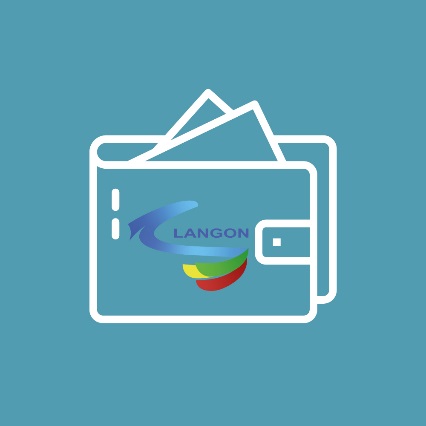 Dispositif Argent de Poche été 2023AUTORISATION PARENTALEJe soussigné(e), Madame, Monsieur, ……………………………………………………………………….. en qualité de tuteur légal, déclare, après avoir pris connaissance des points suivants ainsi que du contrat de participation auquel  mon enfant s’engage :La mairie de Langon ne sera en aucun cas réputée employeur des jeunes participants à l’opération « Argent de poche ». En aucun cas, la gratification versée pour la participation à l’activité « Argent de poche » ne pourra avoir équivalence de salaire.Les jeunes entrant dans le dispositif devront bénéficier d’une couverture sociale en leur nom ou sous couvert de leur tuteur. Une attestation apportant la preuve de la présente couverture sociale sera demandée lors de l’inscription du jeune dans l’opération. Si le jeune est amené à se blesser lui-même, soit au cours de l’activité, soit au cours du trajet, les frais inhérents aux dommages corporels seront pris en compte par son propre régime de couverture sociale.La mairie de Langon s’engage à souscrire auprès d’une compagnie notoirement solvable un contrat d’assurance Responsabilité Civile lié à cette activité couvrant l’ensemble des dommages pouvant être occasionnés et accidents pouvant survenir à un tiers dans le cadre du déroulement des activités. Tous les participants sont tiers, les uns par rapport aux autres.J’autorise mon enfant (Nom/Prénom) …………………………………………………………………… à participer à l’opération « Argent de poche » pendant les vacances scolaires estivales et à percevoir son indemnité en fin de mission sous la forme d’un versement en numéraire. Je certifie que mon enfant est bien domicilié à Langon à l’adresse suivante : .………………………………………………………………………………………………….Dans le cadre des missions « Argent de poche », des photos ou des reportages peuvent être réalisés avec vos enfants, ces supports sont susceptibles d’être utilisés pour faire connaître les activités effectuées sur la Ville de Langon et non à des fins commerciales :J’autorise les prises de vue et leur diffusion éventuelle sur les supports d’information de la Ville de Langon (site internet, Instagram, Facebook…J’autorise les prises de vue en vue d’une publication dans les journaux locaux (Sud-Ouest – Le Républicain…)Je refuse les prises de vueFait à							, leNom, Prénom et signature du représentant légal, précédés de la mention « lu et approuvé »